Publicado en Pamplona  el 23/02/2021 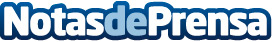 El impacto de la pandemia en la vacunación, a debate en las XVI Jornadas Navarras de VacunasLos ponentes insistirán en conseguir un calendario vacunal único y de máximos que garantice el principio de igualdad sanitaria . Las charlas se dirigen a pediatras, médicos de atención primaria, enfermeros y  farmacéuticosDatos de contacto:Guiomar López 912236678Nota de prensa publicada en: https://www.notasdeprensa.es/el-impacto-de-la-pandemia-en-la-vacunacion-a Categorias: Medicina Industria Farmacéutica Sociedad Navarra http://www.notasdeprensa.es